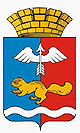 от 08.02.2024 № 01-01/113г. КраснотурьинскО внесении изменений в план организации и проведения ярмарок на территории городского округа Краснотурьинск в 2024 году, утвержденный постановлением Администрации городского округа Краснотурьинск от 15.11.2023 № 01-01/847 В соответствии со статьей 17 Федерального закона от 06.10.2003 
№ 131-ФЗ «Об общих принципах организации местного самоуправления 
в Российской Федерации», статьей 11 Федерального закона от 28.12.2009 
№ 381-ФЗ «Об основах государственного регулирования торговой деятельности в Российской Федерации», пунктами 6 и 7 Порядка организации ярмарок 
на территории Свердловской области и продажи товаров (выполнения работ, оказания услуг) на них, утвержденного постановлением Правительства Свердловской области от 07.12.2017 № 908-ПП, статьями 6, 32 Устава городского округа Краснотурьинск, утвержденного решением Краснотурьинской городской Думы от 23.06.2005 № 76, согласно постановлению Администрации городского округа Краснотурьинск 
от 18.01.2024 № 01-01/36 «О подготовке и проведении XLII открытой Всероссийской массовой лыжной гонки «Лыжня России», на основании письменных заявлений хозяйствующих субъектов о включении мест размещений ярмарок в план организации и проведения ярмарок, а также в рамках самоконтроля Администрация (исполнительно-распорядительный орган местного самоуправления) городского округа КраснотурьинскПОСТАНОВЛЯЕТ: Внести изменения в план организации и проведения ярмарок 
на территории городского округа Краснотурьинск на 2024 год, утвержденный постановлением Администрации городского округа Краснотурьинск 
от 15.11.2023 № 01-01/847, изложив его в новой редакции (прилагается).Управлению по экономике, стратегическому развитию 
и промышленности Администрации городского округа Краснотурьинск
(Я.С. Гиберт) направить настоящее постановление в течение пяти дней со дня принятия в Министерство агропромышленного комплекса и потребительского рынка Свердловской области.Настоящее постановление опубликовать в газете «Муниципальный вестник. Городской округ Краснотурьинск» и разместить на официальном сайте Администрации городского округа Краснотурьинск.Контроль исполнения настоящего постановления возложить 
на первого заместителя Главы Администрации городского округа Краснотурьинск М.А. Корсикова.Приложение к постановлению Администрации городского округа Краснотурьинск 
от 08.02.2024 № 01-01/113«О внесении изменений в план организации и проведения ярмарок на территории городского округа Краснотурьинск на 2024 год, утвержденный постановлением Администрации городского округа Краснотурьинск от 15.11.2023 № 01-01/847»Утвержденпостановлением Администрациигородского округа Краснотурьинскот 15.11.2023 № 01-01/847«Об утверждении плана организации 
и проведения ярмарок на территории городского округа Краснотурьинск на 2024 год»ПЛАН 
организации и проведения ярмарок на территории городского округа Краснотурьинск на 2024 год*дата и время проведения ярмарки уточняются,**место проведения ярмарки уточняется.АДМИНИСТРАЦИЯ  ГОРОДСКОГО ОКРУГА КРАСНОТУРЬИНСКСВЕРДЛОВСКОЙ ОБЛАСТИП О С Т А Н О В Л Е Н И ЕГлава городского округа		А.Ю. УстиновНомер строкиНаименование ярмаркиТип ярмарки(регулярная: еженедельная или сезонная;разовая: праздничная или тематическая;постоянно -действующая)Вид ярмарки(универсальная или специализированная: сельскохозяйственная, по продаже одного вида  товара)Предельные сроки (период) проведения ярмарки, режим работы ярмаркиМесто размещения ярмаркиОрганизатор ярмарки (контактная информация)Количество торговых мест на ярмарке123456781.Городская ярмаркарегулярная: еженедельнаяуниверсальнаяс пятницы по воскресенье,09.00-15.00 город Краснотурьинск, улица Октябрьская, 38индивидуальный предпринимательО.А. Штейгервальд 
8(34384)3-27-61,k-karina09@rambler.ru( по согласованию)до 302.Ярмарка
«Новогодняя»разовая:
праздничнаяуниверсальная01-21.01.2024, 10.00 – 20.00город Краснотурьинск, улица Ленина (центральная площадь города) Администрация городского округа Краснотурьинск, управление по экономике, стратегическому развитию и промышленности,Я.С. Гиберт,8(34384) 9-89-02 (добавочный 2119)до 103.Ярмаркарегулярная:сезоннаяуниверсальная02-30.01.2024,09.00 - 17.00город Краснотурьинск, улица Ленина, 48ААдминистрация городского округа Краснотурьинск, управление по экономике, стратегическому развитию и промышленности,Я.С. Гиберт,8(34384) 9-89-02 (добавочный 2119)до 104.Ярмаркарегулярная:сезоннаяуниверсальная01-29.02.2024,09.00 - 17.00город Краснотурьинск, улица Ленина, 48ААдминистрация городского округа Краснотурьинск, управление по экономике, стратегическому развитию и промышленности,Я.С. Гиберт,8(34384) 9-89-02 (добавочный 2119)до 105.Ярмарка «Лыжня России»разовая:
праздничнаяспециализированная:
товаров для горячего перекуса10.02.2024,12.00 – 15.00город Краснотурьинск,стадион Лыжно-спортивного комплекса МБУ «Спортивная школа Олимпийского резерва», ул. Карла Маркса, 2/3Администрация городского округа Краснотурьинск, управление по экономике, стратегическому развитию и промышленности,Я.С. Гиберт,8(34384) 9-89-02 (добавочный 2119)до 36.«Народная ярмарка»
регулярная: 
с установленной периодичностьюспециализированная:сельскохозяйственная10-11.02, 02-03.03, 23-24.03, 13-14.04, 27-28.04, 11-12.05, 25-26.05, 08-09.06, 22-23.06, 06-07.07, 20-21.07, 10-11.08, 24-25.08, 07-08.09, 21-22.09, 12-13.10,26-27.10,09-10, 23-24.11.2024,08.00-18.00город Краснотурьинск, улица Ленина(центральная площадь города)Администрация городского округа Краснотурьинск, управление по экономике, стратегическому развитию и промышленности,Я.С. Гиберт,8(34384) 9-89-02 (добавочный 2119)до 307.Ярмарка
«Весенняя»регулярная:сезоннаяуниверсальная01–31.03.2024,09.00 – 17.00город Краснотурьинск, улица Ленина, 48ААдминистрация городского округа Краснотурьинск, управление по экономике, стратегическому развитию и промышленности,Я.С. Гиберт,8(34384) 9-89-02 (добавочный 2119)до 108.Ярмарка «День семьи»разовая:праздничнаяуниверсальная02.03.2024город Краснотурьинск,район Новой Набережной, ул. Рюмина, 15ААдминистрация городского округа Краснотурьинск, управление по экономике, стратегическому развитию и промышленности,Я.С. Гиберт,8(34384) 9-89-02 (добавочный 2119)до 79.Ярмарка
«Масленица»разовая:праздничнаяуниверсальная16.03.2024город Краснотурьинск,
поселок РудничныйАдминистрация городского округа Краснотурьинск, управление по экономике, стратегическому развитию и промышленности,Я.С. Гиберт,8(34384) 9-89-02 (добавочный 2119)до 510.Ярмарка
«Масленица»разовая:праздничнаяуниверсальная16.03.2024город Краснотурьинск,
поселок ВоронцовкаАдминистрация городского округа Краснотурьинск, управление по экономике, стратегическому развитию и промышленности,Я.С. Гиберт,8(34384) 9-89-02 (добавочный 2119)до 511.Ярмарка
«Масленица»разовая:праздничнаяуниверсальная16.03.2024город Краснотурьинск,
поселок ЧернореченскАдминистрация городского округа Краснотурьинск, управление по экономике, стратегическому развитию и промышленности,Я.С. Гиберт,8(34384) 9-89-02 (добавочный 2119)до 512.Ярмарка
«Масленица»разовая:праздничнаяуниверсальная17.03.2024город Краснотурьинск, улица Ленина (центральная площадь города) Администрация городского округа Краснотурьинск, управление по экономике, стратегическому развитию и промышленности,Я.С. Гиберт,8(34384) 9-89-02 (добавочный 2119)до 2513.Ярмарка
«Сад и дача»регулярная:сезоннаяспециализированная:садовая01–30.04.2024,09.00 – 17.00город Краснотурьинск, улица Ленина, 45/1Администрация городского округа Краснотурьинск, управление по экономике, стратегическому развитию и промышленности,Я.С. Гиберт,8(34384) 9-89-02 (добавочный 2119)до 1014.Ярмарка
«Сад и дача»регулярная:сезоннаяспециализированная:садовая01–30.04.2024,09.00 – 17.00город Краснотурьинск, улица Ленина, 48ААдминистрация городского округа Краснотурьинск, управление по экономике, стратегическому развитию и промышленности,Я.С. Гиберт,8(34384) 9-89-02 (добавочный 2119)до 1015.Ярмарка
«Сад и дача»регулярная:сезоннаяспециализированная:садовая01–30.04.2024,09.00 – 17.00город Краснотурьинск, улица Рюмина, 4Администрация городского округа Краснотурьинск, управление по экономике, стратегическому развитию и промышленности,Я.С. Гиберт,8(34384) 9-89-02 (добавочный 2119)до 916.Ярмарка искусственных цветовразовая: тематическаяспециализированная: по продаже непродовольственных товаров (ритуальная продукция, цветы)29.04 – 14.05.2024,08.00 – 19.00город Краснотурьинск, улица Клубная, 4Администрация городского округа Краснотурьинск, управление по экономике, стратегическому развитию и промышленности,Я.С. Гиберт,8(34384) 9-89-02 (добавочный 2119)до 217.Ярмарка искусственных цветовразовая: тематическаяспециализированная: по продаже непродовольственных товаров (ритуальная продукция, цветы)29.04 – 14.05.2024,08.00 – 19.00город Краснотурьинск, улица Рюмина, 4 (10 м по направлению на юго-запад от многоквартирного жилого дома)Администрация городского округа Краснотурьинск, управление по экономике, стратегическому развитию и промышленности,Я.С. Гиберт,8(34384) 9-89-02 (добавочный 2119)до 218.Ярмарка искусственных цветовразовая: тематическаяспециализированная: по продаже непродовольственных товаров (ритуальная продукция, цветы)29.04 – 14.05.2024,08.00 – 19.00город Краснотурьинск, улица Революции, 36 (район Медная Шахта)Администрация городского округа Краснотурьинск, управление по экономике, стратегическому развитию и промышленности,Я.С. Гиберт,8(34384) 9-89-02 (добавочный 2119)до 219.Ярмарка
«1 Мая»разовая:праздничнаяуниверсальная01.05.2024,11.00-16.00город Краснотурьинск, улица Ленина (городская площадь)Администрация городского округа Краснотурьинск, управление по экономике, стратегическому развитию и промышленности,Я.С. Гиберт,8(34384) 9-89-02 (добавочный 2119)до 2020.Ярмаркарегулярная: сезоннаяспециализированная:садовая01-31.05.2024,08.00-18.00город Краснотурьинск, улица Ленина,            д. 48ААдминистрация городского округа Краснотурьинск, управление по экономике, стратегическому развитию и промышленности,Я.С. Гиберт,8(34384) 9-89-02 (добавочный 2119)до 1521.Ярмаркарегулярная:сезонная специализированная:садовая01-31.05.2024,08.00-18.00город Краснотурьинск, улица Рюмина, 4Администрация городского округа Краснотурьинск, управление по экономике, стратегическому развитию и промышленности,Я.С. Гиберт,8(34384) 9-89-02 (добавочный 2119)до 1022.Ярмарка
«Сад и дача»регулярная:сезоннаяспециализированная:садовая 01-31.05.2024, 09.00 – 18.00город Краснотурьинск, улица Ленина, 45/1Администрация городского округа Краснотурьинск, управление по экономике, стратегическому развитию и промышленности,Я.С. Гиберт,8(34384) 9-89-02(добавочный 2119)до 1523.Ярмарка «День радио»разовая:праздничнаяуниверсальнаямай 2024*город Краснотурьинск, улица Ленина (площадь УИМЦ)Администрация городского округа Краснотурьинск, управление по экономике, стратегическому развитию и промышленности,Я.С. Гиберт,8(34384) 9-89-02 (добавочный 2119)до 524.Ярмарка «Родительский день»разовая: тематическаяспециализированная: по продаже непродовольственных товаров (ритуальная продукция, цветы)14.05.2024, 09.00-19.00город Краснотурьинск, район кладбища«Медное»Администрация городского округа Краснотурьинск, управление по экономике, стратегическому развитию и промышленности,Я.С. Гиберт,8(34384) 9-89-02 (добавочный 2119)до 725.Ярмарка «Родительский день»разовая: тематическаяспециализированная: по продаже непродовольственных товаров (ритуальная продукция, цветы)14.05.2024, 09.00-19.00город Краснотурьинск, район кладбища«Камешок»Администрация городского округа Краснотурьинск, управление по экономике, стратегическому развитию и промышленности,Я.С. Гиберт,8(34384) 9-89-02(добавочный 2119)до 726.Ярмаркарегулярная:сезоннаяспециализированная:садовая01-30.06.2024,08.00-18.00город Краснотурьинск, улица Рюмина, 4Администрация городского округа Краснотурьинск, управление по экономике, стратегическому развитию и промышленности,Я.С. Гиберт,8(34384) 9-89-02 добавочный 2119)до 1027.Ярмарка
регулярная:сезоннаяспециализированная:садовая01–30.06.2024, 08.00 - 18.00город Краснотурьинск, улица Ленина, 45/1Администрация городского округа Краснотурьинск, управление по экономике, стратегическому развитию и промышленности,Я.С. Гиберт,8(34384) 9-89-02(добавочный 2119)до 1528.Ярмаркарегулярная: сезоннаяспециализированная:садовая01-30.06.2024,08.00-18.00город Краснотурьинск, улица Ленина,д. 48ААдминистрация городского округа Краснотурьинск, управление по экономике, стратегическому развитию и промышленности,Я.С. Гиберт,8(34384) 9-89-02(добавочный 2119)до 1529.Ярмарка «День защиты детей»разовая:праздничнаяуниверсальная01.06.2024,10.00 - 16.00город Краснотурьинск, улица Серова (район Набережной)Администрация городского округа Краснотурьинск, управление по экономике, стратегическому развитию и промышленности,Я.С. Гиберт,8(34384) 9-89-02 (добавочный 2119)до 1530.Ярмарка «День России»разовая:праздничнаяуниверсальная12.06.2024,10.00- 16.00город Краснотурьинск, улица Серова (район Набережной)Администрация городского округа Краснотурьинск, управление по экономике, стратегическому развитию и промышленности,Я.С. Гиберт,8(34384) 9-89-02(добавочный 2119)до 1531.Ярмарка
«День поселка»разовая:праздничнаяуниверсальнаяиюнь 2024*город Краснотурьинск,
поселок ВоронцовкаАдминистрация городского округа Краснотурьинск, управление по экономике, стратегическому развитию и промышленности,Я.С. Гиберт,8(34384) 9-89-02(добавочный 2119)до 532.Ярмарка искусственных цветов разовая: тематическаяспециализированная: по продаже непродовольственных товаров (ритуальная продукция, цветы)июнь 2024*город Краснотурьинск, район кладбища«Медное»Администрация городского округа Краснотурьинск, управление по экономике, стратегическому развитию и промышленности,Я.С. Гиберт,8(34384) 9-89-02 (добавочный 2119)до 733.Ярмарка искусственных цветов разовая: тематическаяспециализированная: по продаже непродовольственных товаров (ритуальная продукция, цветы)июнь 2024*город Краснотурьинск, район кладбища«Камешок»Администрация городского округа Краснотурьинск, управление по экономике, стратегическому развитию и промышленности,Я.С. Гиберт,8(34384) 9-89-02 добавочный 2119)до 734.Ярмарка «Сабантуй»разовая:праздничнаяуниверсальнаяиюнь 2024*город Краснотурьинск, дворовая территория домов номер 4 по ул. Молодежная, номер 23, 25 по улице Ленина  Администрация городского округа Краснотурьинск, управление по экономике, стратегическому развитию и промышленности,Я.С. Гиберт,8(34384) 9-89-02 (добавочный 2119)до 1035.Ярмарка
«День города»разовая:праздничнаяуниверсальнаяиюнь 2024*город Краснотурьинск, улица Ленина (городская площадь)Администрация городского округа Краснотурьинск, управление по экономике, стратегическому развитию и промышленности,Я.С. Гиберт,8(34384) 9-89-02 (добавочный 2119)до 9036.Ярмаркарегулярная: сезоннаяспециализированная:сельскохозяйственная01-30.07.2024,08.00-18.00город Краснотурьинск, улица Ленина,д. 48ААдминистрация городского округа Краснотурьинск, управление по экономике, стратегическому развитию и промышленности,Я.С. Гиберт,8(34384) 9-89-02 (добавочный 2119)до 1537.Ярмарка
регулярная:сезоннаяспециализированная:сельскохозяйственная01–30.07.2024,
08.00 – 18.00город Краснотурьинск, улица Ленина, 45/1Администрация городского округа Краснотурьинск, управление по экономике, стратегическому развитию и промышленности,Я.С. Гиберт,8(34384) 9-89-02 (добавочный 2119)до 1538.Ярмаркарегулярная:сезонная специализированная:сельскохозяйственная01-30.07.2024,08.00-18.00город Краснотурьинск, улица Рюмина, 4Администрация городского округа Краснотурьинск, управление по экономике, стратегическому развитию и промышленности,Я.С. Гиберт,8(34384) 9-89-02(добавочный 2119)до 1039.Ярмарка «День поселка»разовая:праздничнаяуниверсальнаяиюль 2024*город Краснотурьинск,
поселок ПрибрежныйАдминистрация городского округа Краснотурьинск, управление по экономике, стратегическому развитию и промышленности,Я.С. Гиберт,8(34384) 9-89-02 (добавочный 2119)до 240.Ярмарка «День металлурга»разовая:праздничнаяуниверсальнаяиюль 2024*город Краснотурьинск, улица Ленина (городская площадь)Администрация городского округа Краснотурьинск, управление по экономике, стратегическому развитию и промышленности,Я.С. Гиберт,8(34384) 9-89-02добавочный 2119)до 5041.Ярмаркарегулярная: сезоннаяспециализированная:сельскохозяйственная01-31.08.2024,08.00-18.00город Краснотурьинск, улица Ленина,д. 48ААдминистрация городского округа Краснотурьинск, управление по экономике, стратегическому развитию и промышленности,Я.С. Гиберт,8(34384) 9-89-02 добавочный 2119)до 1542.Ярмарка
регулярная:сезоннаяспециализированная:сельскохозяйственная01–30.08.2024,,
08.00 – 18.00город Краснотурьинск, улица Ленина, 45/1Администрация городского округа Краснотурьинск, управление по экономике, стратегическому развитию и промышленности,Я.С. Гиберт,8(34384) 9-89-02 (добавочный 2119)до 1543.Ярмаркарегулярная:сезонная специализированная:сельскохозяйственная01-30.08.2024,08.00-18.00город Краснотурьинск, улица Рюмина, 4Администрация городского округа Краснотурьинск, управление по экономике, стратегическому развитию и промышленности,Я.С. Гиберт,8(34384) 9-89-02 (добавочный 2119)до 1044.Ярмарка «Фестиваль окрошки»разовая:праздничнаяуниверсальная август 2024*город Краснотурьинск, поселок Рудничный,улица Первомайская, 1Администрация городского округа Краснотурьинск, управление по экономике, стратегическому развитию и промышленности,Я.С. Гиберт,8(34384) 9-89-02(добавочный 2119)до 1545.Ярмарка «День физкультурника»разовая:праздничнаяуниверсальнаяавгуст 2024*город Краснотурьинск, **Администрация городского округа Краснотурьинск, управление по экономике, стратегическому развитию и промышленности,Я.С. Гиберт,8(34384) 9-89-02(добавочный 2119)до 746.Ярмарка
«День поселка»разовая:праздничнаяуниверсальнаяавгуст 2024*город Краснотурьинск,
поселок РудничныйАдминистрация городского округа Краснотурьинск, управление по экономике, стратегическому развитию  промышленности,Я.С. Гиберт,8(34384) 9-89-02(добавочный 2119)до 547.Ярмаркарегулярная: сезоннаяспециализированная:сельскохозяйственная01-30.09.2024,08.00-18.00город Краснотурьинск, улица Ленина,
д. 48ААдминистрация городского округа Краснотурьинск, управление по экономике, стратегическому развитию и промышленности,Я.С. Гиберт,8(34384) 9-89-02(добавочный 2119)до 1548.Ярмарка
регулярная:сезоннаяспециализированная:сельскохозяйственная01–30.09.2024,
08.00 – 18.00город Краснотурьинск, улица Ленина, 45/1Администрация городского округа Краснотурьинск, управление по экономике, стратегическому развитию и промышленности,Я.С. Гиберт,8(34384) 9-89-02 (добавочный 2119)до 1549.Ярмаркарегулярная:сезонная специализированная:сельскохозяйственная01-30.09.2024,08.00-18.00город Краснотурьинск, улица Рюмина, 4Администрация городского округа Краснотурьинск, управление по экономике, стратегическому развитию и промышленности,Я.С. Гиберт,8(34384) 9-89-02(добавочный 2119)до 1050.Ярмарка
«День поселка»разовая:праздничнаяуниверсальнаясентябрь 2024*город Краснотурьинск,
поселок ЧернореченскАдминистрация городского округа Краснотурьинск, управление по экономике, стратегическому развитию и промышленности,Я.С. Гиберт,8(34384) 9-89-02 (добавочный 2119)до 551.Ярмарка «Всероссийский день бега «Кросс Нации»разовая, праздничнаяуниверсальнаясентябрь 2024*город Краснотурьинск, улица Ленина (городская площадь)Администрация городского округа Краснотурьинск, Управление по экономике, стратегическому развитию и промышленности,  Я.С. Гиберт 8(34384) 9-89-02(добавочный 2119)до 15 52.Ярмаркарегулярная: сезоннаяспециализированная:сельскохозяйственная01-31.10.2024,08.00-18.00город Краснотурьинск, улица Ленина, д. 48ААдминистрация городского округа Краснотурьинск, управление по экономике, стратегическому развитию и промышленности,Я.С. Гиберт,8(34384) 9-89-02 (добавочный 2119)до 1553.Ярмарка
регулярная:сезоннаяспециализированная:сельскохозяйственная01–31.10.2024,
08.00 – 18.00город Краснотурьинск, улица Ленина, 45/1Администрация городского округа Краснотурьинск, управление по экономике, стратегическому развитию и промышленности,Я.С. Гиберт,8(34384) 9-89-02(добавочный 2119)до 1554.Ярмаркарегулярная:сезонная специализированная:сельскохозяйственная01-31.10.2024,08.00-18.00город Краснотурьинск, улица Рюмина, 4Администрация городского округа Краснотурьинск, управление по экономике, стратегическому развитию и промышленности,Я.С. Гиберт,8(34384) 9-89-02(добавочный 2119)до 1055.Ярмаркарегулярная:сезоннаяуниверсальная01-30.11.2024,09.00 - 17.00город Краснотурьинск, улица Ленина, 48ААдминистрация городского округа Краснотурьинск, управление по экономике, стратегическому развитию и промышленности,Я.С. Гиберт,8(34384) 9-89-02 добавочный 2119)до 1056.Ярмаркарегулярная:сезоннаяуниверсальная01-30.11.2024,09.00 - 17.00город Краснотурьинск, улица Ленина, 48ААдминистрация городского округа Краснотурьинск, управление по экономике, стратегическому развитию и промышленности,Я.С. Гиберт,8(34384) 9-89-02 добавочный 2119)до 1057.Ярмарка
«Новогодняя»разоваяпраздничнаяуниверсальнаядекабрь 2024*город Краснотурьинск, улица Рюмина, 4(10 м по направлению на юго-запад от многоквартирного жилого дома)Администрация городского округа Краснотурьинск, управление по экономике, стратегическому развитию и промышленности,Я.С. Гиберт,8(34384) 9-89-02(добавочный 2119)до 558.Ярмарка
«Новогодняя»разоваяпраздничнаяуниверсальнаядекабрь 2024*город Краснотурьинск, улица Ленина (центральная площадь города)Администрация городского округа Краснотурьинск, управление по экономике, стратегическому развитию и промышленности,Я.С. Гиберт,8(34384) 9-89-02 (добавочный 2119)до 15